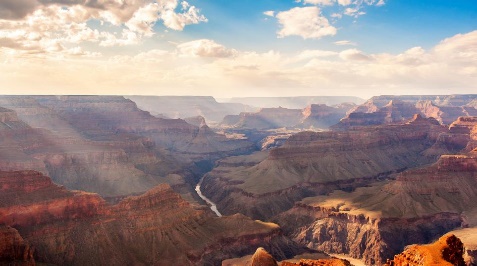 National Geographic's Introduction to Grand Canyon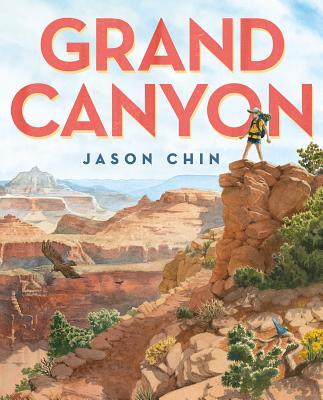 Podcast with Jason Chin author/illustrator of GRAND CANYON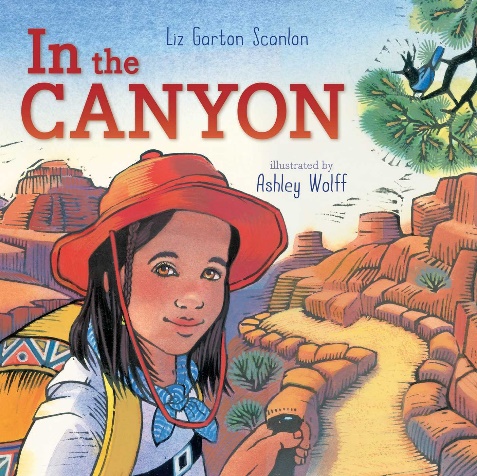 IN THE CANYON by Liz Garton Scanlon Discussion Questions and Crossword Puzzle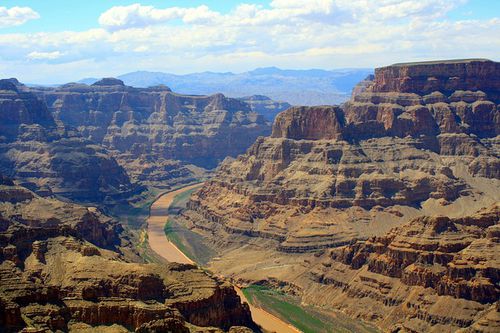 Big News about Old RocksGRANDCANYON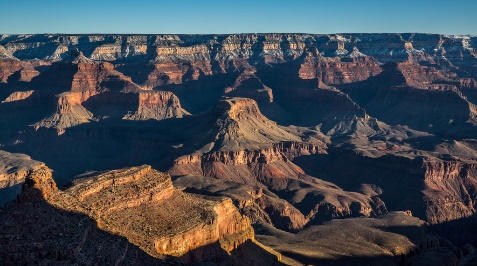 Protect the Grand Canyon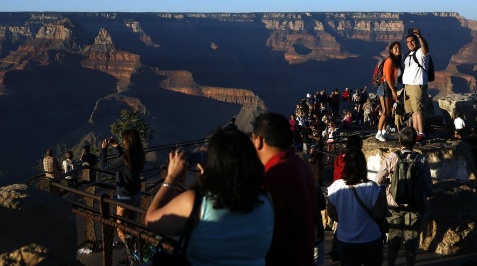 Grand Canyon's Views In Danger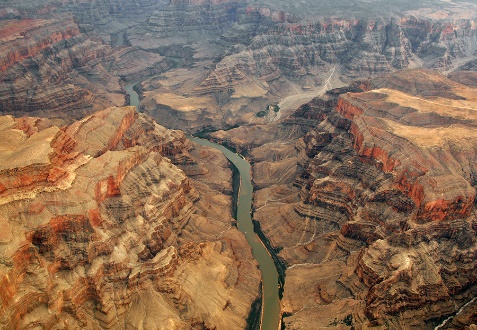 How Deep is the Grand Canyon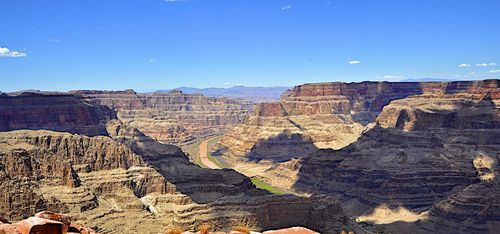 A Grand Old Canyon